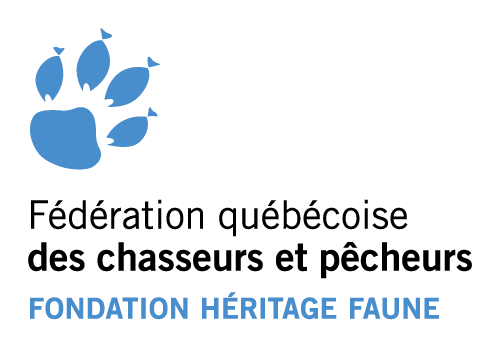 FORMULAIRE DE DEMANDE D’AIDE FINANCIÈREBourses « Relève »IDENTIFICATION DE L’ORGANISME DEMANDEUROrganisme demandeurNuméro de membre de l’organisme :			Région* :Nom de l’organisme* :Adresse (no et rue)* :Ville* :	Code postal* :Téléphone : Courrier électronique* :Site Internet (ou page Facebook)* :Personne responsable autorisée à signer au nom de l’organisme Monsieur		 MadamePrénom et nom* :Fonction :Téléphone :Courrier électronique* :	*Champs obligatoiresAvez-vous réalisé un projet de relève financé par Héritage faune l’an dernier? Oui     Non Si oui, assurez-vous d’avoir compléter et envoyer votre rapport final à la fondation, sans quoi il y aura un délai dans le traitement de votre demande. Téléchargez le formulaire de rapport ici : https://fedecp.com/fondation/bourses-offertes/bourse-releve/DESCRIPTION DU PROJET DE RELÈVEInformations généralesTitre du projet : Type d’activité :  Chasse    Chasse au dindon sauvage    Pêche   Si Pêche, l’activité aura lieu dans le cadre de la fête de la pêche?  Oui    Non Activité avec prélèvement de la faune		 Activité sans prélèvement de la fauneDate(s) prévue(s) de l’activité :Heure de début :					Heure de fin :Lieu(x) de l’activité :Clientèle visée (initiés) : 	 < 12 ans		 12-17 ans		 18-24 ans							 25-34 ans		 35-44 ans		 45 ans et +Nombre d’initiés attendus : Nombre de bénévoles attendus :Coût de participation, s’il y a lieu :Décrire sommairement le contenu de l’activité : (Précisez le déroulement de l’activité, l’encadrement accordé, le nombre de responsables, le nombre de bénévoles impliqués, les compétences, les mesures de sécurité, etc.)Quelles sont vos stratégies afin d’encourager les participants à chasser et à pêcher dans le futur?  Prix de présence ou concours (articles de chasse ou de pêche); Invitation des initiés à vos activités; Autres : Comment prévoyez-vous faire la promotion de votre activité?Quelles sont les démarches qui seront mises de l’avant pour assurer la visibilité d’Héritage faune (promotion et publicité)?Avez-vous besoin d’une affiche de la fondation?  Oui    NonNous vous suggérons d’inscrire votre activité à notre calendrier en complétant ce formulaire en ligne : https://fedecp.com/evenement. Après approbation, elle apparaîtra sur le site Internet fedecp.com, dans la section Événements de la communauté.De quelle façon sera dépensée la bourse d’Héritage faune?INFORMATIONS BUDGÉTAIRES DU PROJET   *Les totaux A et B doivent être égaux.ATTESTATION DE L’ORGANISME DEMANDEURJe déclare que les renseignements fournis sont véridiques et que je suis dûment autorisé à signer.__________________________________________	__________________________________Signature, titre						Date de la demandeMODALITÉS D’INSCRIPTIONLe formulaire doit être reçu par courriel à Héritage faune au plus tard le 15 octobre (pour les projets hivernaux de l’année suivante) ou le 1er février à :Héritage fauneCourriel : info@fedecp.com162, rue du BromeSaint-Augustin-de-Desmaures (Québec)  G3A 2P5Téléphone : 418-878-8903 option 4, sans frais : 1888-523-2863 option 4Télécopieur : 418-878-8980Site Internet : www.fedecp.com/fondation  Réservé à la fondationNuméro de projet :Éléments du projet (Dépenses)Veuillez inscrire les dépenses prévues relatives à votre projetCoûts du projet Veuillez préciser les coûts estimés pour chacun des éléments composant le projet.Honoraires professionnels      $Frais de Déplacement (      ) km X 0.55 $      $Restauration      $Hébergement      $Location de chaloupes, canots, moteurs et VTT pour l’activité      $Achat d’articles de chasse et/ou de pêche nécessaire pour l’activité      $Frais de publicité      $Autres dépenses (précisez)      $      $      $Sous-total      $Contribution bénévole (          ) heures X 15 $ / heure      $TOTAL (A)      $Financement du projet (Revenus)Financement du projet (Revenus)Veuillez indiquer les différentes sources de revenus et formes de financement(par exemple : fonds propres, demandes de subventions, partenaires du milieu, revenus de vente, etc.). *Ajoutez des lignes au besoin*Veuillez préciser les montants provenant de chaque source financière indiquée.Aide financière demandée à Héritage faune      $Demandeur      $Autres partenaires (précisez)      $      $      $Sous-total      $Contribution bénévole (          ) heures X 15 $ / heure      $TOTAL (B)      $